SIWZ   	Spółka Bialskie Wodociągi i Kanalizacja ogłasza przetarg prowadzony w trybie zapytania ofertowego o wartości zmówienia nie przekraczającego wyrażonego w złotych równowartości kwoty 30 000 euro przeprowadzanego zgodnie z Regulaminem postępowania dla procedury przetargowej udzielania zamówienia w Bialskich Wodociągach i Kanalizacji „WOD-KAN” Sp. z o.o. w Białej Podlaskiej (dalej Regulamin) dostępne na stronie bwikwodkan.pl w zakładce: przetargi/procedura przetargowa.     ,, Zakup surowca w postaci gnojowicy bydlęcej oraz świńskiej do uruchomienia procesu fermentacji metanowej komory nr 2”.Numer sprawy: MK -5/2020NAZWA (FIRMA) ORAZ ADRES ZAMAWIAJĄCEGO: BIALSKIE WODOCIĄGI I KANALIZACJA „WOD-KAN” SPÓŁKA Z O.O.                                                     UL. NARUTOWICZA 35A, 21-500 BIAŁA PODLASKA.       Tel. 083 342 60 71 do 73            e- mail: sekretariat@bwikwodkan.pl       Adres strony internetowej: bwikwodkan.plTRYB UDZIELENIA ZAMÓWIENIA: Postępowanie prowadzone jest w trybie zapytania ofertowego o wartości zamówienia nie przekraczającego wyrażonego w złotych równowartości 30 000 euro zgodnie z przepisami na podstawie Dział V Regulaminu udzielenia zamówienia o wartości powyżej 30.000 euro, oraz niniejszej specyfikacji istotnych warunków zamówienia. Specyfikację istotnych warunków zamówienia udostępnia się na platformie zakupowej Bialskich Wodociągów i Kanalizacja "WOD-KAN" Sp.z o.o. pod adresem: https://platformazakupowa.pl/pn/bwikwodkan od dnia zamieszczenia tj. 15.12.2020. 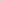 Niniejsza specyfikacja istotnych warunków zamówienia zwana jest w dalszej treści siwz lub specyfikacją.PRZEDMIOT ZAMÓWIENIA - OPIS: Przedmiotem niniejszego zamówienia jest zakup surowca do produkcji biogazu w postaci gnojowicy bydlęcej oraz świńskiej w ilościach: Gnojowica bydlęca 400 m3,Gnojowica świńska 280 m3,Przeznaczenie i charakterystyka techniczna:Przeznaczeniem komory fermentacyjnej nr 2 jest przetwarzanie odpadów dostarczanych do Zakładu Zagospodarowania Odpadów. Komora fermentacyjna nr 2 po 6 latach eksploatacji została opróżniona i przygotowana do uruchomienia procesu. Głównym substratem do uruchomienia procesu przetwarzania odpadów organicznych i produkcji biogazu jest gnojowica. Komorę fermentacyjną należy uzupełnić gnojowicą do poziomu 85% (680 m3), oraz podgrzać do temperatury 55°, następnie należy uzupełniać gnojowicę innymi substratami o większej zawartości suchej masy organicznej odpadów komunalnych. Dzięki odpowiedniemu dawkowaniu substratu, czyli frakcji biodegradowalnych odpadów komunalnych zwiększa się efektywność procesu fermentacji co skutkuje zwiększona produkcję biogazu. Charakterystyka przedmiotu zamówienia  :GNOJOWICA BYDLĘCA Parametry: Procentowa zawartość suchej masy w t/% - 9,5% wsaduAzot 0,36%Fosfor (2O5) 0,18%Potas (K2O) 0,37%Wapno (CaO) 0,26%Magnez (MgO) 0,03%Ph  6-8GNOJOWICA ŚWIŃSKA Parametry: Procentowa zawartość suchej masy w t/% - 6,6% wsaduAzot 0,35%Fosfor (2O5) 0,15%Potas (K2O) 0,23%Wapno (CaO) 0,26%Magnez (MgO) 0,03%Ph  6-8UWAGA !  Jakość przedmiotu zamówienia należy potwierdzić badaniami laboratoryjnymi nie starszymi niż 6 miesięcy od daty realizacji zamówienia.  Substraty nie mogą zawierać antybiotyków a substancje takie jak miedź, nikiel, chrom nie powinny przekraczać 100 mg/dm3 w/w substancję mogą być przyczyną zaniku procesu fermentacji. TERMIN WYKONANIA ZAMÓWIENIA: Zamówienie należy zrealizować w terminie 21 dni od daty podpisania umowy będącej załącznikiem nr 6 do niniejszej SIWZ.TRANSPORT : Koszty odbioru, transportu w promieniu 20 km od Zakładu Zagospodarowania Odpadów ul. Ekologiczna 1  21-500 Biała Podlaska, pokrywa Zamawiający. Powyżej 20 km od w/w adresu koszty transportu ponosi Oferent. MIEJSCE, TERMIN SKŁADANIA I OTWARCIA OFERT, TRYB OTWARCIA OFERT:  Oferty należy składać w terminie 7 dni od ogłoszenia przetargu na platformie Zamawiającego pod adresem: https://platformazakupowa.pl/pn/bwikwodkan  tj. 15.12.2020- 22.12.2020.  Oferty będą otwierane automatycznie na Platformie zakupowej   https://platformazakupowa.pl/pn/bwikwodkan Zamawiającego bezpośrednio po  upływie terminu składania. W TERMINIE do dnia 22.12.2020. Otwarcie ofert nastąpi w dniu 22.12.2020. o godzinie 12.00Informacje z otwarcia ofert w zakresie: nazwy firm oraz adresy Oferentów, a także ceny i inne informacje mające wpływ na wybór oferty Zamawiający przekaże niezwłocznie Oferentowi na jego wniosek złożony na Platformie zakupowej.INFORMACJA O SPOSOBIE POROZUMIEWANIA SIĘ ZAMAWIAJĄCEGO Z WYKONAWCAMI, PRZEKAZYWANIA OŚWIADCZEŃ LUB DOKUMENTÓW, A TAKŻE TRYB UDZIELANIA WYJAŚNIEŃ ORAZ WSKAZANIE OSÓB UPRAWNIONYCH DO POROZUMIEWANIA SIĘ Z WYKONAWCAMI: Zamawiający i Wykonawcy w zakresie składania oświadczeń, wniosków, zawiadomień oraz:- informacji z otwarcia ofert wraz z informacją na temat kwoty przeznaczonej na  sfinansowanie zamówienia;- zapytań dotyczących treści siwz oraz odpowiedzi na te pytania;- wezwań do uzupełnień i wyjaśnień 	porozumiewać się będą za pomocą platformy zakupowej :https://platformazakupowa.pl/pn/bwikwodkanKomunikacja pomiędzy Zamawiającym a Oferentem odbywać się będzie wyłącznie drogą elektroniczną.Zamawiający nie będzie udzielał ustnych i telefonicznych informacji, wyjaśnień czy odpowiedzi na kierowane do Zamawiającego zapytania, w sprawach wymagających zachowania formy pisemnej.Zamawiający udzieli wyjaśnień niezwłocznie, jednak nie później niż na 6 dni przed upływem terminu składania ofert pod warunkiem, że wniosek o wyjaśnienie treści specyfikacji istotnych warunków zamówienia wpłynął do Zamawiającego nie później niż do końca dnia, w którym upływa połowa wyznaczonego terminu składania ofert. Przedłużenie terminu składania ofert nie wpływa na bieg terminu składania wniosku wykonawcy o wyjaśnienie treści siwz.Treść zapytań wraz z wyjaśnieniami zostanie przesłana wszystkim Oferentom, którym doręczono specyfikację istotnych warunków zamówienia  bez ujawniania źródła zapytania oraz zostanie umieszczona na stronie internetowej, na której została zamieszczona specyfikacja.W uzasadnionych przypadkach, Zamawiający może przed upływem terminu składania ofert, zmienić treść siwz. Dokonaną zmianę Zamawiający przekaże niezwłocznie wszystkim Oferentom, którym doręczono specyfikację istotnych warunków zamówienia oraz zamieści jej treść na stronie internetowej na której została zamieszczona specyfikacja.Jeżeli w wyniku zmiany treści specyfikacji istotnych warunków zamówienia nieprowadzącej 
do zmiany treści ogłoszenia o zamówieniu będzie niezbędny dodatkowy czas na wprowadzenie zmian w ofertach, Zamawiający przedłuży termin składania ofert i poinformuje o tym Wykonawców, którym przekazano specyfikację istotnych warunków zamówienia, oraz zamieści informację na stronie internetowej, na której została zamieszczona specyfikacja. Zamawiający nie przewiduje zebrania wykonawców w celu wyjaśnienia wątpliwości dotyczących specyfikacji istotnych warunków zamówienia oraz odpowiedzi na nie.Osobą upoważnioną do porozumiewania się z Wykonawcami jest:Jacek Maleńczyk  tel. (83) 342 60 71  wew. 531,e-mail: j.malenczyk@bwikwodkan.pl10.   Korespondencja, która wpłynie do Zamawiającego po godzinach jego urzędowania, zostanie potraktowana tak, jakby przyszła w dniu następnym.TERMIN ZWIĄZANIA OFERTĄ:Termin związania ofertą wynosi 45 dni od dnia otwarcia ofert.Zamawiający wymaga realizacji dostaw według poniższych zasad :Przyjęcie produktów           Każda transportowana partia jest ważona przy użyciu wagi samochodowej w siedzibie Zamawiającego, a następnie  podlega kontroli pod względem: masy, i zgodności składu wwożonych substratów zgodnie z instrukcją przyjmowania odpadów do ZZO. Odczyt parametrów odpadów wwożonych na teren zakładu odbywa się elektronicznie ,dane rejestrowane są na elektronicznych nośnikach danych.  Hardware i software dwustanowiskowe do ewidencji jakościowej i ilościowej dostarczanych odpadów ,które składają się z urządzeń komputerowych , sterujących , oraz monitorujących wagi .              Podmioty wysyłające lub przewożące produkty uboczne pochodzenia zwierzęcego (przedmiot zamówienia)  prowadzą rejestr wysyłek i powiązanych dokumentów handlowych , ponadto posiadają systemy i procedury umożliwiające zidentyfikowanie:·       Pochodzenie, nazwę i adres przedsiębiorstwa wytwarzającego odpad, charakterystykę procesu technologicznego, w którym odpad powstaje, stosowane surowce lub przetworzone materiały, ilości odpadu.·       Podmiotów, od których zostały od nich dostarczone.·       Obszar i sposób zbierania – w przypadku odpadów z gospodarstw domowych.·       Do każdej partii dostarczanej gnojowicy wymagany jest dokument handlowyProcedura przyjęcia gnojowicy bydlęcej w punkcie wagowym ZZO Biała Podlaska1.     Pojazd dowożący odpady przed wjazdem na wagę musi przejechać przez bramkę z dozymetrem w celu wykluczenia odpadów zawierających materiały radioaktywne.2.      Po wjeździe na wagę, ale przed wykonaniem ważenia; dowożący produkty uboczne pochodzenia zwierzęcego (UPPZ  kategorii 2) zobowiązany jest przekazać obsłudze wagi „Dokument Handlowy’’ Po zważeniu pojazdy dowożące odpady kierowane są przez obsługę wagi do właściwych punktów instalacji Zakładu Zagospodarowania Odpadów.·        Podczas przewozu, produktom ubocznym pochodzenia zwierzęcego lub produktom przetworzonym musi towarzyszyć dokument handlowy lub, w przypadkach, gdy wymagane jest to niniejszym rozporządzeniem, świadectwo weterynaryjne.·       W dokumentach handlowych muszą być wyszczególnione następujące dane:                                             a) data odbioru surowca z siedziby;               b) opis surowca;              c) ilość surowca;               d) miejsce pochodzenia surowca;               e) nazwa i adres przewoźnika;               f) nazwa i adres odbiorcy, a także  jego weterynaryjny numer identyfikacyjny; g)  weterynaryjny numer identyfikacyjny zakładu pochodzenia lub weterynaryjny numer                          siedziby stada              h) rodzaj i metody obróbki.·        Dokument handlowy musi być wystawiony, co najmniej w trzech egzemplarzach (jeden      oryginał i dwie kopie). Oryginał musi towarzyszyć przesyłce do ostatecznego miejsca        przeznaczenia. Przechowuje go odbiorca. Producent i przewoźnik muszą przechowywać po jednej kopii.·       Świadectwa weterynaryjne muszą zostać wystawione i podpisane przez właściwe władze.3.      Kierowca pojazdu z odpadami zobowiązany jest do wykonywania poleceń obsługi ZZO             dotyczących sprawnego i bezpiecznego rozładunku gnojowicy we właściwym miejscu. W tym przypadku do sekcji przesyłu oznaczonym tablicą informacyjną w kolorze żółtym z czarnym        napisem - "KAT 2 obornik"4.     Do rozładunku gnojowicy wpuszczany będzie tylko jeden samochód jednocześnie.5.     Zabrania się rozładunku odpadów w miejscach innych niż do tego przeznaczone. W przypadku braku miejsca do rozładunku należy czekać na udrożnienie zasobni odpadów.6.     Po rozładunku przed opuszczeniem terenu ZZO pojazd powinien przejechać przez automatyczny punkt mycia kół i podwozi samochodowych.7.      Przed opuszczeniem ZZO pojazd jest ponownie ważony w celu określenia masy netto odpadów.8.     Obsługa wagi wystawia dokument ważenia i podpisany wraca kierowcy pojazdu opuszczającego ZZO.9.     W przypadku stwierdzenia przez odpowiedzialny personel ZZO jakichkolwiek  niezgodności     dotyczących dowiezionych do ZZO UPPZ kat. 2 lub UPPZ kat. 3 lub towarzyszących transportowi dokumentów samochód dowożący UPPZ nie zostaje wpuszczony na teren zakładu a rozładunek zostaje odroczony do czasu wyjaśnienia i uzupełnienia stwierdzonych braków. 10.   W sytuacjach spornych ostateczną decyzję podejmuje kierownik Wydziału Odbioru, Recyklingu i Spraw Gospodarczych. Sporządzana jest także notatka służbowa z dołączoną dokumentacją fotograficzną (z zapisem cyfrowymPOUCZENIE O ŚRODKACH OCHRONY PRAWNEJ PRZYSŁUGUJĄCYCH WYKONAWCY W TOKU POSTĘPOWANIA O UDZIELENIE ZAMÓWIENIA.1. Wykonawcom, a także innym osobom, jeżeli ich interes prawny w uzyskaniu zamówienia doznał lub może doznać uszczerbku w wyniku naruszenia przez Zamawiającego przepisów Regulaminu przysługują środki ochrony prawnej – Dział IV Regulaminu.2. W sprawach nieuregulowanych w Regulaminie zastosowanie mają przepisy Kodeksu cywilnego.WYMAGANIA DOTYCZĄCE WADIUM:W ramach niniejszego postępowania Zamawiający nie wymaga wniesienia wadium.FORMULARZE ZAŁĄCZNIKÓW DO SPECYFIKACJI ISTOTNYCH WARUNKÓW ZAMÓWIENIA.1. Wzór umowy - załącznik nr 6 , 2. Wzór formularza oferty – załącznik nr 1, 3. Oświadczenie o braku podstaw do wykluczenia z postępowania – załącznik nr 24. Oświadczenie o przynależności do grupy kapitałowej – załącznik nr 3,5. Oświadczenie wykonawcy w zakresie wypełnienia obowiązków informacyjnych przewidzianych w art. 13 lub art.14 RODO załącznik nr 4,6. ZGODA NA PRZETWARZANIE DANYCH OSOBOWYCH – załącznik nr 5.